9	按照《公约》第7条，审议并批准无线电通信局主任关于下列内容的报告：9.1	自WRC-15以来无线电通信部门的活动；9.1 (9.1.1)	第212号决议（WRC-15，修订版） – 在1 885-2 025 MHz和2 110-2 200 MHz频段实施国际移动通信系统；引言ITU-R和CEPT在1 980-2 010 MHz和2 170-2 200 MHz频段内实施国际移动通信（IMT）的技术和操作方面开展了研究。这些研究考虑了不一定相邻的不同国家中IMT的地面部分（包括基站（IMT BS）和用户设备（IMT UE））与IMT的卫星部分（包括卫星移动业务（MSS）空间台站（IMT空间台站）和移动地球站（IMT MES））之间的共存和兼容问题。 《无线电规则》（RR）已确定1 885-2 025 MHz和2 110-2 200 MHz频段由IMT使用。在这些较宽的频率范围内，1 980-2 010 MHz和2 170-2 200 MHz频段被划分给同为主要业务的固定业务（FS）、移动业务（MS）和卫星移动业务（MSS）。MSS划分位于1 980-2 010 MHz频段的地对空方向和2 170-2 200 MHz频段的空对地方向，且在CEPT，优先由MSS使用（见ECC/DEC/(06)09、ECC/DEC/(06)10 号决定以及欧洲委员会2007/98/EC号决定）。IMT的卫星部分已经部署，且正在考虑在1 980-2 010 MHz和2 170-2 200 MHz频段内进一步部署。但据报告，一些在这些频段内运行的MSS系统受到地面业务的有害干扰。有四种干扰场景需要得到考虑。关于2 170-2 200 MHz频段内地面IMT基站对MSS地球站（MES）的潜在干扰问题（CPM19-2/226号文件所含CPM报告第2/9.1.1/3.2节所定义的干扰场景A2)，考虑到相关技术研究结果，CEPT认为，这种干扰可以通过《无线电规则》第9条和附录7中的现有跨境协调规定加以管理，不需要采取额外的规则措施。1 980-2 010 MHz频段内MES对IMT台站的潜在干扰（CPM报告第2/9.1.1/3.3节所定义干扰场景B1）可以通过《无线电规则》第9条中给出的现有跨境协调规定来解决，并对《无线电规则》附录7进行必要的补充，以包括确定发射地球站协调距离所需的数字调制相关参数。《无线电规则》附录7目前仅包含1 980-2 025 MHz频段内内模拟调制的参数，因此上述做法将有助于需要在IMT MES方面与IMT系统协调的主管部门。关于保护IMT的地面部分免受IMT卫星下行链路发射的影响问题（CPM报告第2/9.1.1/3.4节所定义的干扰场景B2），根据技术研究结果，CEPT认为，应对《无线电规则》附录5的表5-2进行修改，以便为保护IMT地面台站而增加新的协调门限值，同时增加新的注11并更新注3。关于保护IMT卫星上行链路问题（CPM报告第2/9.1.1/3.1节所定义的干扰场景A1），CEPT认为，为了确保IMT卫星部分和IMT地面部分的共存，WRC-19应通过相关规则条款。研究表明，发射IMT BS使用1 980-2 010 MHz频段，即将该频段用于地面系统的下行链路，对IMT卫星上行链路造成了严重的有害干扰。此外，在这种干扰场景下，《无线电规则》中没有触发双边协调的现有规定。因此，相关主管部门不易确定，卫星接收机可能会收到来自几个国家的集合干扰，这些干扰大大超过IMT空间台站的保护要求。另一方面，研究表明，如果1 980-2 010MHz频段限于由使用较低功率的IMT地面台站使用，则没有有害干扰。所以CEPT提议，在《无线电规则》中确立适用于所有三个区的功率限值，以便于主管部门利用1 980-2 010MHz频段运行IMT地面系统，但确保不会对为其他国家服务的IMT空间台站造成有害干扰。由于《无线电规则》脚注5.389B给予2区某些国家1 980-1 990MGz频段内MS优先于MSS的地位，因此上述对IMT地面系统的限制不应适用于《无线电规则》脚注5.389B所列的国家或该频段的所有2区国家。然而，这些限制应适用于所有2区国家的1 990-2 010 MHz频段。CEPT支持“不修改”《无线电规则》脚注5.389B，即在1 980-1 990MHz频段内，2区某些国家的MS优先于MSS。《无线电规则》脚注5.389F表明，2005年1月1日之前，1区和3区某些国家的MS优先于MSS，并有可能对从各轨道位置为欧洲服务的MSS系统造成潜在干扰。由于2005年1月1日已经过去，因此CEPT提议取消这一脚注。总之，CEPT支持CPM报告中的观点1，并认为确保在这些频段长期实现IMT地面部分与IMT卫星部分的共用的最便利方式是：–	对所有三个区域中在1 980-2 010 MHz频段内传输的移动服务台站采用e.i.r.p.限值（场景A1）。–	在《无线电规则》附录7中增加数字调制参数（场景B1）。–	为MSS空间台站增加一个新的pfd协调门限值，同时增加一个新的注11，并修改《无线电规则》附录5表5-2中的注3（场景B2）。还包括修改第212号决议（WRC-15，修订版），以反映研究已完成的事实。提案第5条频率划分第IV节 – 频率划分表
（见第2.1款）

MOD	EUR/16A21A1/11 710-2 170 MHzMOD	EUR/16A21A1/22 170-2 520 MHzMOD	EUR/16A21A1/35.351A	有关卫星移动业务对1 518-1 544 MHz、1 545-1 559 MHz、1 610-1 645.5 MHz、1 646.5-1 660.5 MHz、1 668-1 675 MHz、1 980-2 010 MHz、2 170-2 200 MHz、2 483.5-2 520 MHz和2 670-2 690 MHz频段的使用，见第212号决议（WRC-，修订版）和第225号决议（WRC-，修订版）。（WRC-）理由：	更新《无线电规则》第5.351A款，以提及经修订的第212号决议（WRC-19，修订版）。MOD	EUR/16A21A1/45.388	1 885-2 025 MHz和2 110-2 200 MHz频段旨在在全球范围内由希望实施国际移动通信（IMT）的主管部门使用。这种使用不得排除在这些频段中已有划分的业务对这些频段的使用。应按照第212号决议（WRC-，修订版）将这些频段提供用于IMT。（亦见第223号决议（WRC-15，修订版））。（WRC-）理由：	更新《无线电规则》第5.388款，以提及经修订的第212号决议（WRC-19，修订版）。NOC	EUR/16A21A1/55.389B	卫星移动业务使用1 980-1 990 MHz频段不得对阿根廷、巴西、加拿大、智利、厄瓜多尔、美国、洪都拉斯、牙买加、墨西哥、秘鲁、苏里南、特立尼达和多巴哥、乌拉圭和委内瑞拉的固定和移动业务产生有害干扰或束缚其发展。理由：	《无线电规则》第5.389B款在1 980-1 990 MHz频段内给予2区某些国家的MS优先于MSS的地位，因此，上述对IMT地面系统的限制不应适用于《无线电规则》第5.389B款中列出的、该频段中的国家。然而，这些限制应适用于该脚注未包括的2区国家的1 980-1 990 MHz频段，并应适用于2区所有国家的1 990-2 010 MHz频段，同时考虑到对卫星的干扰风险，包括欧洲上空的卫星。SUP	EUR/16A21A1/65.389F	在阿尔及利亚、贝宁、佛得角、埃及、伊朗伊斯兰共和国、马里、阿拉伯叙利亚共和国和突尼斯，卫星移动业务使用1 980-2 010 MHz和2 170-2 200 MHz频段不得对固定业务和移动业务产生有害干扰，在2005年1月1日前不得危害这些业务的发展，前一种业务不得要求得到后一种业务的保护。（WRC-2000）理由：	《无线电规则》第5.389F款给予某些国家的移动业务在2005年1月1日之前优先于卫星移动服务的地位，该日期现已过去。附录5（WRC-15，修订版）按照第9条的规定确定应与其进行协调或达成协议的主管部门附件11	共用同一频段的MSS（空对地）与地面业务之间、共用同一频段的非对地静止轨道卫星的MSS馈线链路（空对地）与地面业务以及共用同一频段的RDSS（空对地）与地面业务之间的协调门限值     （WRC-12）1.2	1到3 GHz之间1.2.3	确定MSS和RDSS空间电台（空对地）与地面台站之间是否需要协调（WRC-12）1.2.3.1	确定在1-3 GHz范围内MSS和RDSS空间电台（空对地）与共用同一频段的其他地面业务之间是否需要协调的方法MOD	EUR/16A21A1/7表5-2（完）（WRC-，修订版）理由：	在2 170-2 200 MHz频段内应用协调门限值（所有区），以保护国际移动通信（IMT）系统的地面台站，并消除注3中固有的模糊性。附录7（WRC-15，修订版）在100 MHz至105 GHz间各频段内确定
地球站周围协调区的方法附件7用于确定地球站周围协调区的
系统参数与预定协调距离3	相对于发信地球站的收信地球站水平天线增益MOD	EUR/16A21A1/8表7a（WRC-12，修订版）确定发射地球站协调距离所需的参数理由：	《无线电规则》附录7目前仅包含1 980-2 025 MHz频段内模拟调制的参数。需要确定发射地球站协调距离所需的数字调制相关参数。MOD	EUR/16A21A1/9第212号决议（WRC-，修订版）在1 885-2 025 MHz和2 110-2 200 MHz频段
实施国际移动通信系统世界无线电通信大会（），考虑到a)	ITU-R第56号决议确定了国际移动通信（IMT）的命名；b)	ITU-R建议WRC-97将约230 MHz的频率用于IMT的地面和卫星部分；c)	ITU-R的研究预测可能需要增加频谱，支持IMT的未来业务发展、满足未来用户需求和网络部署要求；d)	ITU-R认识到是IMT-2000的一个组成部分；e)	在第5.388款中，WARC-92确定了满足某些移动业务（现称为IMT）要求的频段，注意到a)	IMT的地面部分已经被部署于或正在考虑被部署于1 8852 025 MHz和2 110-2  MHz频段；b)	IMT的卫星部分已部署于正在考虑部署于1 980-2 010 MHz和2 170-2 200 MHz频段；c)	1 980-2 010 MHz和2 170-2 200 MHz频段内的IMT卫星部分与第5.388款确定的频段内的IMT地面部分的同时提供可改进IMT的整体实施情况并增加其吸引力，进一步注意到a)	独立的IMT卫星部分与地面部分的同覆盖、同频部署行不通，除非采取适当的保护带等方法或应用其它干扰减轻技术来确保IMT地面部分与卫星部分的共存和兼容性；b)	当在相邻地域的1 980-2 010 MHz和2 170-2 200 MHz频段部署IMT卫星和地面部分时，可能需采取技术或操作措施，以避免有害干扰；c)	在解决IMT卫星与地面部分之间的潜在干扰时遇到了一些困难做出决议实施IMT的各主管部门：a)	应为系统的发展安排必要的可用频率；b)	在实施IMT后应使用这些频率；c)	应使用ITU-R和ITU-T建议书所确定的相关国际技术特性鼓励各主管部门在实施IMT时，适当考虑安排好目前在这些频段运行的其他业务理由：	ITU-R针对这一议项进行的研究表明，将移动业务台站的e.i.r.p.限制在20 dBm/5MHz内 – ITU-R M.2292号报告所述用户设备的最大e.i.r.p. – 将有助于IMT的卫星和地面部分都能够开发使用1 980-2 010 MHz频段，并满足议项9.1问题9.1.1的目标。______________世界无线电通信大会（WRC-19）
2019年10月28日-11月22日，埃及沙姆沙伊赫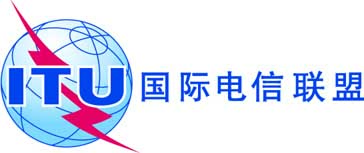 全体会议文件 16 (Add.21)(Add.1)-C2019年10月9日原文：英文欧洲共同提案欧洲共同提案大会工作提案大会工作提案议项9.1(9.1.1)议项9.1(9.1.1)划分给以下业务划分给以下业务划分给以下业务1区2区3区………1 980-2 010	固定		移动		卫星移动（地对空）  5.351A		5.388  5.389A  5.389B  1 980-2 010	固定		移动		卫星移动（地对空）  5.351A		5.388  5.389A  5.389B  1 980-2 010	固定		移动		卫星移动（地对空）  5.351A		5.388  5.389A  5.389B  ………划分给以下业务划分给以下业务划分给以下业务1区2区3区2 170-2 200	固定		移动		卫星移动（空对地）  5.351A		5.388  5.389A  2 170-2 200	固定		移动		卫星移动（空对地）  5.351A		5.388  5.389A  2 170-2 200	固定		移动		卫星移动（空对地）  5.351A		5.388  5.389A  …频段
（MHz）应保护的
地面业务协调门限值协调门限值协调门限值协调门限值协调门限值GSO空间电台GSO空间电台Non-GSO空间电台Non-GSO空间电台Non-GSO空间电台pfd
（每个空间电台）
计算系数
（注2）pfd
（每个空间电台）
计算系数
（注2）pfd
（每个空间电台）
计算系数
（注2）pfd
（每个空间电台）
计算系数
（注2）FDP的％
（每1 MHz）
（注1）Pr dB/度Pr dB/度…2 160-2 200模拟FS电话
（注5）4 kHz中的
– 146 dB(W/m2)和
1 MHz中的
– 128 dB(W/m2)0.54 kHz中的
– 141 dB(W/m2)和
1 MHz中的
– 123 dB(W/m2)（注6）0.5（注3）其他所有
情况1 MHz中的
– 128 dB(W/m2)0.51 MHz中的
– 123 dB(W/m2)（注6）0.5252 483.5-2 500（卫星移动
业务）所有情况4 kHz中的
– 146 dB(W/m2)和
1 MHz中的
– 128 dB(W/m2)0.54 kHz中的
– 144 dB(W/m2)和1 MHz中的
– 126 dB(W/m2)（注9）0.652 483.5-2 500（卫星无线电测定业务）（注10）除第5.398A款中所列国家的无线电定位业务
以外的
所有情况4 kHz中的−152 dB(W/m2)1 MHz中的−128 dB(W/m2)-4 kHz中的−153 dB(W/m2)1 MHz中的−129 dB(W/m2) （注9）2 500-2 520（SUP – WRC-07)2 500-2 520（SUP – WRC-07)2 500-2 520（SUP – WRC-07)2 500-2 520（SUP – WRC-07)2 500-2 520（SUP – WRC-07)2 500-2 520（SUP – WRC-07)2 500-2 520（SUP – WRC-07)……………………………………注3 – 在2 160-2 170 MHz（2区）和2 170-2 200 MHz（各区）频段内保护其他地面业务的协调门限值，不适用于国际移动通信系统（IMT）。（WRC-）…注3 – 在2 160-2 170 MHz（2区）和2 170-2 200 MHz（各区）频段内保护其他地面业务的协调门限值，不适用于国际移动通信系统（IMT）。（WRC-）…注3 – 在2 160-2 170 MHz（2区）和2 170-2 200 MHz（各区）频段内保护其他地面业务的协调门限值，不适用于国际移动通信系统（IMT）。（WRC-）…注3 – 在2 160-2 170 MHz（2区）和2 170-2 200 MHz（各区）频段内保护其他地面业务的协调门限值，不适用于国际移动通信系统（IMT）。（WRC-）…注3 – 在2 160-2 170 MHz（2区）和2 170-2 200 MHz（各区）频段内保护其他地面业务的协调门限值，不适用于国际移动通信系统（IMT）。（WRC-）…注3 – 在2 160-2 170 MHz（2区）和2 170-2 200 MHz（各区）频段内保护其他地面业务的协调门限值，不适用于国际移动通信系统（IMT）。（WRC-）…注3 – 在2 160-2 170 MHz（2区）和2 170-2 200 MHz（各区）频段内保护其他地面业务的协调门限值，不适用于国际移动通信系统（IMT）。（WRC-）…发射空间无线电
通信业务名称发射空间无线电
通信业务名称卫星移动，空间操作卫星地球
探测，卫星
气象卫星地球
探测，卫星
气象空间操作空间研究，
空间操作卫星移动空间操作空间操作卫星移动，
卫星无线电
测定卫星移动卫星移动空间操作，
空间研究空间操作，
空间研究卫星移动卫星移动空间研究，
空间操作，
卫星地球探测频段（MHz）频段（MHz）148.0-149.9401-403401-403433.75-434.25449.75-450.25806-8401 427-1 4291 427-1 4291 610-1 626.51 668.4-1 6751 668.4-1 6751 750-1 8501 750-1 8501 980-2 0251 980-2 0252 025-2 110
2 110-2 120
（深空）接收地面业务名称接收地面业务名称固定，移动气象辅助气象辅助业余，
无线电定位，
固定，移动固定，
移动，
无线电定位固定，
移动广播，航空无线电导航固定，移动固定，移动航空
无线电
导航固定，移动固定，移动固定，移动固定，移动固定，移动固定，移动固定，移动所用方法所用方法§ 2.1, § 2.2§ 2.1, § 2.2§ 2.1, § 2.2§ 2.1, § 2.2§ 2.1, § 2.2§ 1.4.6§ 2.1, § 2.2§ 2.1, § 2.2§ 1.4.6§ 1.4.6§ 1.4.6§ 2.1, § 2.2§ 2.1, § 2.2§ 1.4.6§ 1.4.6§ 2.1, § 2.2地面电台的调制方式1地面电台的调制方式1AANA 和 NA 和 NANANANANA地面电台
干扰参数和标准p0 (%)1.00.010.010.010.010.010.010.010.010.010.01地面电台
干扰参数和标准n12222222222地面电台
干扰参数和标准p (%)1.00.0050.0050.0050.0050.0050.0050.0050.0050.0050.005地面电台
干扰参数和标准NL (dB)–0000000000地面电台
干扰参数和标准Ms (dB)–202033333333333326  226  2地面电台
干扰参数和标准W (dB)–0000000000地面电台
参数Gx (dBi)  38161633333535353549  249  2地面电台
参数Te (K)–750750750750750750750750500  2500  2基准带宽B (Hz)4  10312.5  10312.5  1034  1031064  1031064  1031064  1034  103容许的
干扰功率B内的 Pr( p) (dBW)–153–139–139–131–107–131–107–131–107–140–1401	A：模拟调整；N：数字调制。2	使用了与超视距系统有关的地面电台参数。为了确定补充等直线，可能还要使用与1 668.4-1 675 MHz频段有关的视距无线电接力参数。（WRC-03）3	不包括馈线损耗。1	A：模拟调整；N：数字调制。2	使用了与超视距系统有关的地面电台参数。为了确定补充等直线，可能还要使用与1 668.4-1 675 MHz频段有关的视距无线电接力参数。（WRC-03）3	不包括馈线损耗。1	A：模拟调整；N：数字调制。2	使用了与超视距系统有关的地面电台参数。为了确定补充等直线，可能还要使用与1 668.4-1 675 MHz频段有关的视距无线电接力参数。（WRC-03）3	不包括馈线损耗。1	A：模拟调整；N：数字调制。2	使用了与超视距系统有关的地面电台参数。为了确定补充等直线，可能还要使用与1 668.4-1 675 MHz频段有关的视距无线电接力参数。（WRC-03）3	不包括馈线损耗。1	A：模拟调整；N：数字调制。2	使用了与超视距系统有关的地面电台参数。为了确定补充等直线，可能还要使用与1 668.4-1 675 MHz频段有关的视距无线电接力参数。（WRC-03）3	不包括馈线损耗。1	A：模拟调整；N：数字调制。2	使用了与超视距系统有关的地面电台参数。为了确定补充等直线，可能还要使用与1 668.4-1 675 MHz频段有关的视距无线电接力参数。（WRC-03）3	不包括馈线损耗。1	A：模拟调整；N：数字调制。2	使用了与超视距系统有关的地面电台参数。为了确定补充等直线，可能还要使用与1 668.4-1 675 MHz频段有关的视距无线电接力参数。（WRC-03）3	不包括馈线损耗。1	A：模拟调整；N：数字调制。2	使用了与超视距系统有关的地面电台参数。为了确定补充等直线，可能还要使用与1 668.4-1 675 MHz频段有关的视距无线电接力参数。（WRC-03）3	不包括馈线损耗。1	A：模拟调整；N：数字调制。2	使用了与超视距系统有关的地面电台参数。为了确定补充等直线，可能还要使用与1 668.4-1 675 MHz频段有关的视距无线电接力参数。（WRC-03）3	不包括馈线损耗。1	A：模拟调整；N：数字调制。2	使用了与超视距系统有关的地面电台参数。为了确定补充等直线，可能还要使用与1 668.4-1 675 MHz频段有关的视距无线电接力参数。（WRC-03）3	不包括馈线损耗。1	A：模拟调整；N：数字调制。2	使用了与超视距系统有关的地面电台参数。为了确定补充等直线，可能还要使用与1 668.4-1 675 MHz频段有关的视距无线电接力参数。（WRC-03）3	不包括馈线损耗。1	A：模拟调整；N：数字调制。2	使用了与超视距系统有关的地面电台参数。为了确定补充等直线，可能还要使用与1 668.4-1 675 MHz频段有关的视距无线电接力参数。（WRC-03）3	不包括馈线损耗。1	A：模拟调整；N：数字调制。2	使用了与超视距系统有关的地面电台参数。为了确定补充等直线，可能还要使用与1 668.4-1 675 MHz频段有关的视距无线电接力参数。（WRC-03）3	不包括馈线损耗。1	A：模拟调整；N：数字调制。2	使用了与超视距系统有关的地面电台参数。为了确定补充等直线，可能还要使用与1 668.4-1 675 MHz频段有关的视距无线电接力参数。（WRC-03）3	不包括馈线损耗。1	A：模拟调整；N：数字调制。2	使用了与超视距系统有关的地面电台参数。为了确定补充等直线，可能还要使用与1 668.4-1 675 MHz频段有关的视距无线电接力参数。（WRC-03）3	不包括馈线损耗。1	A：模拟调整；N：数字调制。2	使用了与超视距系统有关的地面电台参数。为了确定补充等直线，可能还要使用与1 668.4-1 675 MHz频段有关的视距无线电接力参数。（WRC-03）3	不包括馈线损耗。1	A：模拟调整；N：数字调制。2	使用了与超视距系统有关的地面电台参数。为了确定补充等直线，可能还要使用与1 668.4-1 675 MHz频段有关的视距无线电接力参数。（WRC-03）3	不包括馈线损耗。1	A：模拟调整；N：数字调制。2	使用了与超视距系统有关的地面电台参数。为了确定补充等直线，可能还要使用与1 668.4-1 675 MHz频段有关的视距无线电接力参数。（WRC-03）3	不包括馈线损耗。